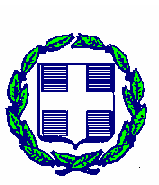 ΕΛΛΗΝΙΚΗ ΔΗΜΟΚΡΑΤΙΑ      	                        Πάτρα:  22  - 03  -2022ΔΗΜΟΣ ΠΑΤΡΕΩΝ                                                Αριθ. Πρωτ.: 24954Δ/ΝΣΗ  ΟΙΚΟΝΟΜΙΚΩΝ ΥΠΗΡΕΣΙΩΝΤΜΗΜΑ ΠΡΟΜΗΘΕΙΩΝ & ΔΗΜΟΠΡΑΣΙΩΝ Πληροφορίες: Ιωάννα Μαυραγάνη Τηλ.: 2613 610243 E-mail: i.mavra@patras.gr   ΠΡΟΚΗΡΥΞΗ ΗΛΕΚΤΡΟΝΙΚOΥ ΔΙΕΘNΗ ΑΝΟΙΚΤΟΥ ΔΗΜΟΣΙΟΥ ΜΕΙΟΔΟΤΙΚΟΥ ΔΙΑΓΩΝΙΣΜΟΥ ΓΙΑ ΤΗΝ ΠΡΟΜΗΘΕΙΑ «ΕΤΟΙΜΟΥ ΣΚΥΡΟΔΕΜΑΤΟΣ ΔΗΜΟΥ ΠΑΤΡΕΩΝ ΕΤΩΝ 2022 – 2023 – 2024 - 2025»Ο  ΔΗΜΑΡΧΟΣ  ΠΑΤΡΕΩΝΠροκηρύσσει Ηλεκτρονικό Διεθνή Ανοικτό Δημόσιο Μειοδοτικό διαγωνισμό σύμφωνα με τις διατάξεις της παρ.1 του άρθρου 27 του Ν.4412/2016, με χρήση της πλατφόρμας του Εθνικού Συστήματος Ηλεκτρονικών Δημοσίων Συμβάσεων (ΕΣΗΔΗΣ) μέσω της διαδικτυακής πύλης https://www.eprocurement.gov.gr ή http://www.promitheus. gov.gr, με σκοπό την επιλογή αναδόχου για την Προμήθεια  «Έτοιμου Σκυροδέματος Δήμου Πατρέων ετών  2022 – 2023 – 2024 -2025 » όπως αναλυτικά περιγράφεται, στην υπ’ αριθ. 17/2021 διακήρυξη και στα Παραρτήματά της I έως και VΙ, του Τμήματος Αυτεπιστασίας Έργων Υποδομής της Δ/νσης Έργων Υποδομής του Δήμου Πατρέων,  προϋπολογισμού 499.844,00 ευρώ συμπεριλαμβανομένου του Φ.Π.Α. 24%.Φυσικό και οικονομικό αντικείμενο της σύμβασης είναι η Προμήθεια  Έτοιμου Σκυροδέματος Δήμου Πατρέων ετών  2022 – 2023 - 2024 – 2025, CPV: 44114100-3, αφορά τις ποσότητες των ειδών:1) Σκυρόδεμα C16/20 ποσότητα 5.000,00 Μ3 2) Σκυρόδεμα C20/25 ποσότητα 300,00 Μ3 3) Σκυρόδεμα C25/30 ποσότητα 300,00 Μ3 4) Σκυρόδεμα C16/20 με γαρμπίλι ποσότητα 200,00 Μ3 5) Σκυρόδεμα C20/25 με γαρμπίλι ποσότητα 200,00 Μ3 και 6) Επιβάρυνση σκυροδέτησης με χρήση πρέσας ανεξαρτήτως ποσότητας σκυροδέματος (τιμή ανά ημερομηνία χρήσης) ποσότητα 35,00 τεμάχια, όπως αναλυτικά αναφέρονται στο ΠΑΡΑΡΤΗΜΑ Ι – Αναλυτική Περιγραφή του φυσικού αντικειμένου της σύμβασης – Τεχνικές προδιαγραφές.Η εκτιμώμενη αξία της σύμβασης ανέρχεται στο καθαρό ποσό των 403.100,00 € χωρίς ΦΠΑ, και συνολικό ποσό 499.844,00 ευρώ συμπεριλαμβανομένου του Φ.Π.Α.24% - Ιδίων Πόρων - Πολυετούς δέσμευσης - και θα βαρύνει τον Κ.Α. 30-6662.00029 του οικονομικού προϋπολογισμού του Δήμου για το έτος 2022 ποσού των 80.000 € με Φ.Π.Α.24%, πίστωση για το οικονομικό έτος 2023 ποσού 200.000,00 € με Φ.Π.Α. 24%, πίστωση για το οικονομικό έτος 2024 ποσού 200.000,00 € με Φ.Π.Α. 24% και πίστωση για το οικονομικό έτος 2025 ποσού 19.844,00 € με Φ.Π.Α. 24%.Κριτήριο ανάθεσης την πλέον συμφέρουσα από οικονομική άποψη προσφορά βάση τιμής για το σύνολο της προμήθειας (χαμηλότερη τιμή για το σύνολο της προμήθειας). Αναθέτουσα Αρχή - Στοιχεία επικοινωνίας:Αναθέτουσα αρχή: Δήμος Πατρέων Οδός: Μαιζώνος 147 – 1ος ΌροφοςΤαχ.Κωδ.: 26221Τηλ.: 30 2613 610243, 30 2610 325209 E-mail: feniaangeletou@yahoo.gr , i.mavra@patras.gr Ιστοσελίδα:www.e-patras.grΚωδικός NUTS: EL632Πρόσβαση στα έγγραφα: Άμεση και δωρεάν πρόσβαση στα έγγραφα της σύμβασης στο ΚΗΜΔΗΣ (http://www.eprocurement.gov.gr),στο δικτυακό τόπο του Δήμου Πατρέων www.e-patras.gr  Ηλ. Δημοκρατία  Διακηρύξεις καθώς επίσης και στη διαδικτυακή πύλη http://www.promitheus.gov.gr του Ε.Σ.Η.ΔΗ.Σ. (παρ.1 του άρθρου 36 του Ν.4412/2016) με Αριθμό Συστήματος: 143764.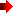 Ημερομηνία ανάρτησης της διακήρυξης στη διαδικτυακή πύλη του ΕΣΗΔΗΣ:  23 -  03 -2022.Ημερομηνία έναρξης υποβολής προσφορών: 29 - 03 -2022.Καταληκτική ημερομηνία υποβολής προσφορών: 02-05-2022, ημέρα Δευτέρα και  ώρα 12:00 π.μ. Δικαίωμα συμμετοχής στη διαδικασία σύναψης της παρούσας σύμβασης έχουν: 1. φυσικά ή νομικά πρόσωπα και, σε περίπτωση ενώσεων οικονομικών φορέων, τα μέλη αυτών, που είναι εγκατεστημένα σε: α) κράτος-μέλος της Ένωσης, β) κράτος-μέλος του Ευρωπαϊκού Οικονομικού Χώρου (Ε.Ο.Χ.), γ) τρίτες χώρες που έχουν υπογράψει και κυρώσει τη ΣΔΣ, στο βαθμό που η υπό ανάθεση δημόσια σύμβαση καλύπτεται από τα Παραρτήματα 1, 2, 4,5, 6 και 7 και τις γενικές σημειώσεις του σχετικού με την Ένωση Προσαρτήματος I της ως άνω Συμφωνίας, καθώς και  δ) σε τρίτες χώρες που δεν εμπίπτουν στην περίπτωση γ΄ της παρούσας παραγράφου και έχουν συνάψει διμερείς ή πολυμερείς συμφωνίες με την Ένωση σε θέματα διαδικασιών ανάθεσης δημοσίων συμβάσεων.Στο βαθμό που καλύπτονται από τα Παραρτήματα 1, 2, 4 και 5, 6 και 7 και τις γενικές σημειώσεις του σχετικού με την Ένωση Προσαρτήματος I της ΣΔΣ, καθώς και τις λοιπές διεθνείς συμφωνίες από τις οποίες δεσμεύεται η Ένωση, οι αναθέτουσες αρχές επιφυλάσσουν για τα έργα, τα αγαθά, τις υπηρεσίες και τους οικονομικούς φορείς των χωρών που έχουν υπογράψει τις εν λόγω συμφωνίες μεταχείριση εξίσου ευνοϊκή με αυτήν που επιφυλάσσουν για τα έργα, τα αγαθά, τις υπηρεσίες και τους οικονομικούς φορείς της Ένωσης2.Οικονομικός φορέας συμμετέχει είτε μεμονωμένα είτε ως μέλος ένωσης. Οι ενώσεις οικονομικών φορέων, συμπεριλαμβανομένων και των προσωρινών συμπράξεων, δεν απαιτείται να περιβληθούν συγκεκριμένη νομική μορφή για την υποβολή προσφοράς. Η αναθέτουσα αρχή μπορεί να απαιτήσει από τις ενώσεις οικονομικών φορέων να περιβληθούν συγκεκριμένη νομική μορφή, εφόσον τους ανατεθεί η σύμβαση.Στις περιπτώσεις υποβολής προσφοράς από ένωση οικονομικών φορέων, όλα τα μέλη της ευθύνονται έναντι της αναθέτουσας αρχής αλληλέγγυα και εις ολόκληρον.Οι συμμετέχοντες στο διαγωνισμό υποβάλλουν προσφορά για το σύνολο της προμήθειας.Εναλλακτικές προσφορές: Δεν επιτρέπεται η υποβολή εναλλακτικών προσφορών.Χρόνος ισχύος των προσφορών Οι υποβαλλόμενες προσφορές ισχύουν και δεσμεύουν τους οικονομικούς φορείς για διάστημα δώδεκα (12) μηνών από την επόμενη της καταληκτικής ημερομηνίας υποβολής προσφορών. Εγγύηση συμμετοχής: Η εγγύηση συμμετοχής πρέπει να ισχύει τουλάχιστον για τριάντα (30) ημέρες μετά τη λήξη του χρόνου ισχύος της προσφοράς του άρθρου 2.4.5 της 17/2021 διακήρυξης, άλλως η προσφορά απορρίπτεται. Η αναθέτουσα αρχή μπορεί, πριν από τη λήξη της προσφοράς, να ζητά από τους προσφέροντες να παρατείνουν, πριν τη λήξη τους, τη διάρκεια ισχύος της προσφοράς και της εγγύησης συμμετοχής. Οι πρωτότυπες εγγυήσεις συμμετοχής, πλην των εγγυήσεων που εκδίδονται ηλεκτρονικά, προσκομίζονται, σε κλειστό φάκελο με ευθύνη του οικονομικού φορέα, το αργότερο πριν την ημερομηνία και ώρα αποσφράγισης των προσφορών που ορίζεται στην παρ. 3.1 της 17/2021 διακήρυξης, άλλως η προσφορά απορρίπτεται ως απαράδεκτη, μετά από γνώμη της Επιτροπής Διαγωνισμού.Καταλληλότητα άσκησης επαγγελματικής δραστηριότητας,  Οι οικονομικοί φορείς που συμμετέχουν στη διαδικασία σύναψης της παρούσας σύμβασης απαιτείται να ασκούν εμπορική ή βιομηχανική ή βιοτεχνική δραστηριότητα συναφή με το αντικείμενο της προμήθειας, όπως αναλυτικά αναφέρονται στο (ΠΑΡΑΡΤΗΜΑ Ι) Αναλυτική Περιγραφή του φυσικού αντικειμένου της Σύμβασης – Τεχνικές προδιαγραφές και σύμφωνα με το άρθρο 2 παρ. 2.2.4 της αριθμό 17/2021 Διακήρυξης - Μελέτης.  Οικονομική & χρηματοοικονομική επάρκεια, Δεν απαιτείται.Τεχνική και επαγγελματική ικανότητα, όπως ορίζονται στην παρ. 2.2.6 του άρθρου 2 της αριθμό 17/2021 Διακήρυξης – Μελέτης.Γλώσσα σύνταξης προσφορών: Οι προσφορές και τα περιλαμβανόμενα σε αυτές στοιχεία συντάσσονται στην ελληνική γλώσσα ή συνοδεύονται από επίσημη μετάφρασή τους στην ελληνική γλώσσα σύμφωνα με το άρθρο 2.1.4 της αριθ. 17/2021 διακήρυξης.  Όροι Εκτέλεσης της σύμβασης: Σύμφωνα με τα οριζόμενα στην παρ. 1.7 του άρθρου 1 και στα άρθρα 4 και 5 της αριθ. 17/2021 διακήρυξης.Ο Χρόνος ισχύος της σύμβασης - Ορίζεται στους τριάντα (30) μήνες από την υπογραφή του  ή μέχρι εξαντλήσεως των ποσοτήτων των υπό προμήθεια υλικών. Η σύμβαση μπορεί να τροποποιείται κατά τη διάρκειά της, μόνο σύμφωνα με τους όρους και τις προϋποθέσεις του άρθρου 132 του Ν.4412/2016 και κατόπιν γνωμοδότησης της Επιτροπής της περ. β της παρ. 11 του άρθρου 221 του Ν.4412/2016, όπως αναφέρονται στο άρθρο 4.5 και 6.2 της παρούσας διακήρυξης καθώς και της παρ. 1 του άρθρου 206 του Ν.4412/2016.Ημερομηνία Αποσφράγισης ορίζεται η 05-05-2022, ημέρα Πέμπτη και ώρα 10:00 π.μ. (Προσοχή μέχρι αυτή την ώρα πρέπει ο φυσικός φάκελος συμμετοχής, να είναι στα χέρια της επιτροπής Αξιολόγησης των προσφορών).  Στο στάδιο αυτό τα στοιχεία των προσφορών που αποσφραγίζονται είναι προσβάσιμα μόνο στα μέλη της Επιτροπής Διαγωνισμού και την Αναθέτουσα ΑρχήΌροι Αποσφράγισης των προσφορών: Το πιστοποιημένο στο ΕΣΗΔΗΣ, για την αποσφράγιση των  προσφορών αρμόδιο όργανο της Αναθέτουσας Αρχής, ήτοι η επιτροπή διενέργειας/επιτροπή αξιολόγησης, προβαίνει στην έναρξη της διαδικασίας ηλεκτρονικής αποσφράγισης των φακέλων των προσφορών, κατά το άρθρο 100 του ν. 4412/2016.Προδικαστικές Προσφυγές – Προσωρινή και οριστική  Δικαστική Προστασία, όπως  αναφέρονται αναλυτικά στην παρ. 3.4 του άρθρου 3 της αριθ. 17/2021 διακήρυξης - μελέτης. Η παρούσα προκήρυξη θα αναρτηθεί στο ΚΗΜΔΗΣ (http://www.eprocurement.gov.gr,  http://www.promitheus.gov.gr) και θα φέρει μοναδικό αριθμό ΑΔΑΜ, στο πρόγραμμα «Διαύγεια» https://diavgeia.gov.gr (άρθρο 2 παρ.4 περιπτ. 16 Ν.3861/2010) και θα φέρει μοναδικό ΑΔΑ, θα δημοσιευθεί επίσης στην Υπηρεσία Εκδόσεων της Ευρωπαϊκής Ένωσης (http://simap.europa.eu) καθώς και σε δύο (2) ημερήσιες και μια (1) εβδομαδιαία τοπική εφημερίδα.Τα έξοδα της δημοσίευσης στον εθνικό τύπο και τυχόν επαναληπτικής βαρύνουν τους αναδόχους.Ημερομηνία αποστολής της προκήρυξης με ηλεκτρονικά μέσα στην Υπηρεσία Εκδόσεων της Ευρωπαϊκής Ένωσης(http://simap.europa.eu με αριθμό προκήρυξης στην ΕΕ S 2022/S 057-148789                                                                                   Ο  Δήμαρχος                                                                          Κωνσταντίνος  ΠελετίδηςΝα δημοσιευθεί μία φορά, σύμφωνα με την Κ.Υ.Α. 2/824521/0020. 1.Σε δύο (2) ημερήσιες νομαρχιακές εφημερίδες στις  29 / 03 /20222. Σε μια (1) εβδομαδιαία νομαρχιακή εφημερίδα στις  28 / 03 /2022